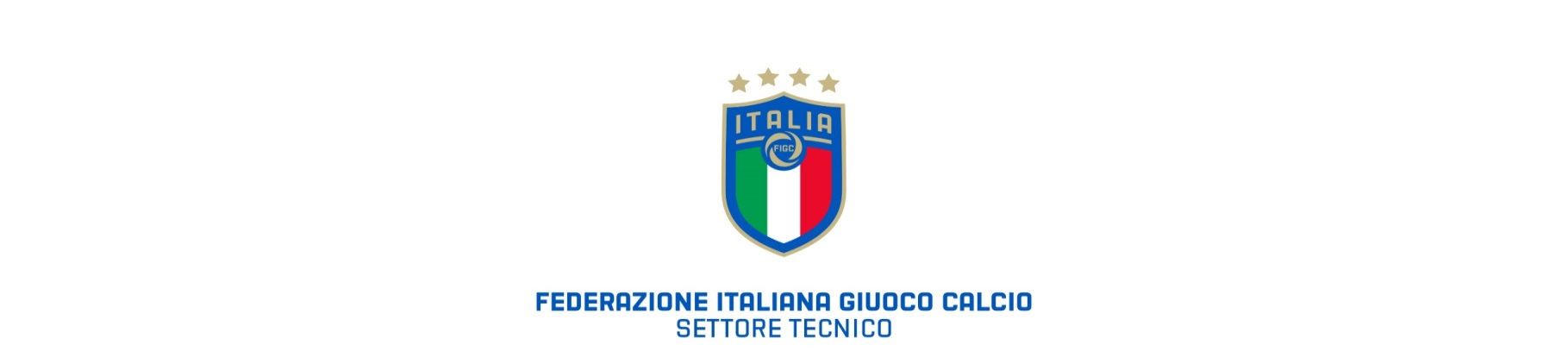 COMUNICATO UFFICIALE N° 150 Bis – 2019/2020Non avendo raggiunto il numero minimo di partecipanti come indicato nel Comunicato Ufficiale n° 150 del 27/11/2019, Corso per l'abilitazione ad Allenatore di Portieri per Dilettanti e Settore Giovanile che avrà luogo a Savona dal 10/02/2020 al 29/02/2020, il Settore Tecnico, ha deciso di prorogare al 29/01/2020 i termini per la presentazione delle domande.Si precisa che, quanti hanno presentato la domanda entro il termine del 14/01/2020 e in regola con i requisiti richiesti nel bando saranno ammessi al Corso indipendentemente dal punteggio ottenuto. Le domande pervenute entro il nuovo termine saranno valutate secondo quanto previsto al comunicato sopracitato, andando ad integrare le domande già pervenute fino al raggiungimento del numero dei partecipanti previsti dal bando.	Pubblicato in Firenze 15/01/2020Il Segretario	Il Presidente    Paolo Piani	 	     Demetrio Albertini